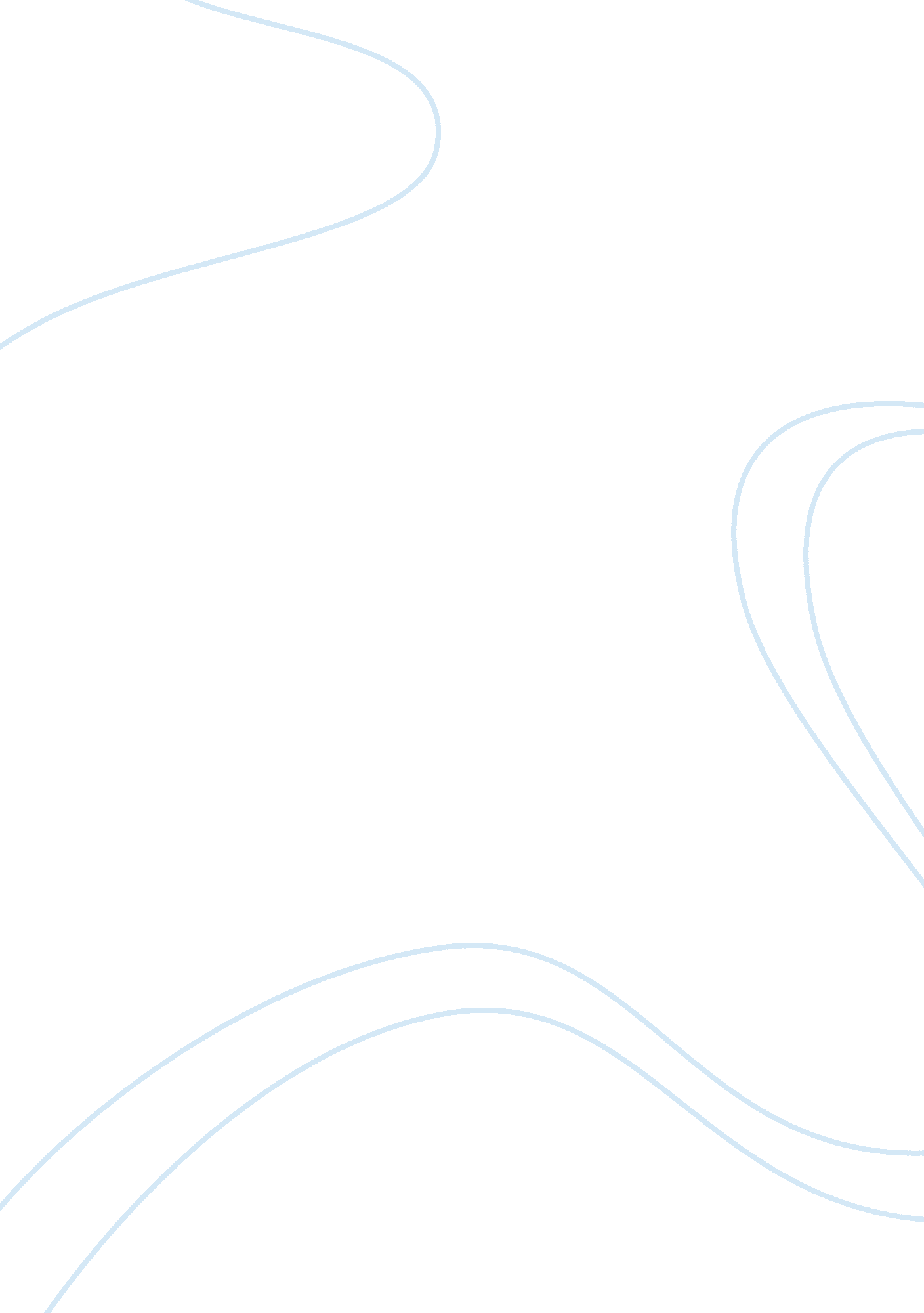 Child development essay sample essay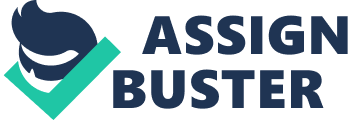 Victoria was born on May 9. 2009 at 6: 32pm. She is three-fourths Italian and one-fourth Puerto Rican. She is an lone kid and has few friends her age outside of her day care that she plays with. Her female parent and male parent are now both life in the same place as Victoria after late being separated and sharing detention for about eight months. She seems to truly bask holding both of her parents in the place at the same clip. Victoria has a one twelvemonth old Canis familiaris whose name is ” Marley” and she is a Boxer. Victoria received her Canis familiaris as a gift for Christmas when she was approximately two old ages old. Victoria is now two and a half old ages old and has had no wellness issues except for the really common cold a few times a twelvemonth. It does non look that Victoria has any emphasiss outside of what is normal for a miss her age. Her so called ‘ stresses’ are in correspondence to the family regulations. Victoria goes to “ KinderCare ; ” a day care. while her female parent and male parent are at work. Victoria attends daycare from 8am to 6pm Monday through Thursday. Victoria stays with a grandparent for one twenty-four hours every weekend. taking bends between her mother’s parents and her father’s parents. Victoria wakes up between 7: 30am and 8: 00am every twenty-four hours and chows breakfast within a half an hr of waking up. Her parents are really rigorous with the nutrients that she eats. For breakfast she will normally hold a granola saloon with Prunus persicas or oranges. burgoo. cereal or yoghurt with blueberries. Victoria will non eat eggs as she does non like the texture. nevertheless. she did eat more than usual one twenty-four hours when her female parent put a bead of green dye into her eggs. Victoria will normally eat tiffin at her day care. and harmonizing to the day care teacher she eats good. On the twenty-four hours she eats tiffin at place she ever asks for poulet nuggets. Dinner is normally around 6: 30pm and ever includes a vegetable. amylum and some kind of meat. Victoria loves to eat veggies and has since she was a babe. Victoria’s bed clip is between 9: 00pm and 9: 30pm and she has a everyday before bed which includes: Enamored clip. brushing her dentitions. reading books while in bed. vocalizing in bed with the visible radiations out. and so traveling to kip. It is my understanding that Victoria’s female parent is the primary parent in the place ; puting and implementing the regulations. has the duty of the bed clip modus operandi. doing all repasts. bathing Victoria. and being a really active parent. slightly over reflecting Victoria’s male parent. Harmonizing to a recent survey it is said that “ with the current focal point on shared parenting. there is clearly informations to back up the engagement of both parents in the attention and nurturing of their kid. ” ( Hartson. J. 2010 ) Both of Victoria’s parents agree that Victoria’s male parent is the less rigorous of the two parents. and easy molds the regulations. Victoria’s female parent finds it of import to lodge with the regulations and to maintain a consistent agenda. and Victoria’s father states he finds it of import as good. but is non consistent with the regulations and agenda because he feels “ a child needs to be a child.“ When Victoria plays at place she likes to affect her parents in her drama more than playing in her room by herself. Victoria has a kitchen in her room and enjoys doing make-believe dishes for her parents to seek. Normally when Victoria is playing at place she will be seen with a babe in her custodies feigning to be mommy. Victoria besides loves to watch telecasting ; her favourite telecasting show is “ Sesame Street ; ” peculiarly “ Elmo’s World. ” and her favourite film is “ Space Buddies. ” and “ Bolt. ” Victoria is really into Canis familiariss. babes. and princessesVictoria is about enamored trained. Her parents have been consistent with enamored clip for the last four months. and the encouragement to utilize the ‘ big miss potty’ continues when she goes to daycare. Most times Victoria is running about the house naked because if she has a nappy on she will take advantage of the nappy and bury to state her parents that she has to utilize the toilet. Some current issues that may impact Victoria are the different types of parenting manners that her parents have. Upon my observation I did notice Victoria’s female parent being more relentless and involved. Her female parent would prosecute herself into Victoria’s drama and her male parent would normally merely be involved when Victoria came to him. Victoria’s personality is really strong. She is really outgoing and non a little spot diffident. Victoria’s female parent and I went to the food market shop with Victoria and she smiled. waived ‘ hello’ . or acted playful with aliens. Victoria’s female parent is merely now get downing to learn her “ Stranger Danger. ” Victoria does hold great manners and uses the words “ Please. thank you. you’re welcome. and excuse me. ” on a consistent footing. Victoria’s parents are ever reminding her to utilize her manners. Although Victoria is a really strong and opinionative miss. she is highly soft. Sweet and it seems considerate of others feelings. Victoria’s male parent was make-believe weeping because she would non give him a clinch ; due to her engagement on leaping on the sofa. and Victoria went up to her male parent and hugged and patted her male parent on his dorsum and said gently “ Daddy. no weeping. ” Research FocusParental engagement plays an of import function in the development of both societal and cognitive competency ( Berger. Kathleen S. 2009. p. 290 ) . I find that within my observation. Victoria’s parents have different parenting manners. I found that her mother’s manner is important parenting and her father’s is a permissive parenting manner. I can see how these two different rearing manners have taken an consequence on Victoria’s development. I observed the features of rearing manners and compared them to a parenting manner chart ( Berger. Kathleen S. 2009. p. 289. table 10. 1 ) and found the chart to be really accurate. The subject was really accurate when comparing to the chart as the permissive parents subject was ‘ rare’ and the important parents subject was ‘ moderate with much treatment. ’ I observed Victoria’s female parent being relentless with regulations and every clip after Victoria had a ‘ time-out’ her female parent would explicate why she went into time-out. explicate why non to act the manner she did. and so pick her up and clinch and comfort her. When the male parent put Victoria into time-out he would normally let her to come out of time-out without his permission and would non discourse why she went into time-out. It is clear to me that the parenting manners of both parents are non in confederation. I observed Victoria’s female parent and male parent disagreeing on one another’s parenting styles a few times which concludes that there is unsolved matrimonial struggle which can impact her development. Repeated exposure to angry. bitter. and unsolved soldierly struggle may take to heightened emotional rousing. sensitisation to conflict. and inability to modulate negative affect and behaviour. and a deficiency of emotional security in kids ( Hetherington. Eileen 1999. p. 93 ) fortuitously I have non observed any of those features in Victoria’s personality nevertheless. there is a great possibility that she could obtain them in the hereafter if her parent’s parenting manners stay the same. Spheres of developmentCognitive Development-From birth to two old ages of age Victoria was in the sensorimotor phase of development harmonizing to Piaget. Based on observations of Victoria. it is assumed that she met all of her cognitive phases around the normal age that is expected. For the first month. her physiological reactions were the most of import interaction. and by four months old her actions were combined into one activity. Between five and eight months. Victoria began interacting with outside objects. and by the terminal of her first twelvemonth. she gained object permanency. By the clip she was one and a half old ages old. experimentation was exciting and she performed actions to see what would go on in antagonistic action. Victoria is now in Piaget’s preoperational phase. utilizing her imaginativeness with a batch of make-believe drama. Victoria is besides demoing her first phases of job resolution. I wanted to see how she would respond when she saw her female parent and male parent both desiring to play with a balloon at the same clip. Victoria had a balloon in her manus and her female parent and male parent asked her at the same clip if they could keep the balloon. Victoria said “ mommy. dada. portion. ” She walked up to her female parent first and gave her the balloon for a twosome of seconds and so she said “ okay ma. daddy’s bend. you portion. ” and so gave the balloon to her male parent. At two old ages of age it is expected that the child’s sentence length be between two and six words. I observed Victoria utilizing six and sometimes seven words in a sentence. Victoria has learned to number to five and surprisingly could place a figure when it was shown to her in a brassy card trial. Victoria besides knows all the words to the children’s vocal “ Twinkle- Twinkle. ” and does a reasonably good occupation singing the alphabet and acknowledging a few letters from the alphabet. Biosocial Development-Victoria’s tallness and weight have ever been in the fiftieth percentile. which is rather mean harmonizing to Victoria’s Pediatrician. Currently Victoria is 2” 11? and weighs 29 lbs. Victoria seems to be where expected in motor accomplishments as good ; she loves to mount and leap and run all for the pure enjoyment of making so. She particularly loves to mount on her parents and loves it when her male parent or female parent gives her a piglet back ride. While colourising with Victoria I observed that she was truly seeking to pull something specific instead than merely scrabbling. At one point while colourising with her she started to pull circles and explained to me that they were circles. She so drew more circles but this clip explained to me that they were ‘ eyes. ’Victoria is able to feed herself with utensils and even at one point in my observation picked up a knife and tried to cut her staff of life with it utilizing it decently but of class it was rapidly taken away by her female parent and explained that it is ” dangerous. ” Victoria can imbibe from a regular cup and besides likes to demo how good she is at transporting her nutrient and imbibe off from the tabular array without sloping it. It seems Victoria is besides sing the “ Just right” phenomenon as she prefers to hold things done in a peculiar order. had strong penchants for certain nutrients and enjoyed peculiarly the princess shirt she was have oning and insisted on have oning her princess boots outside instead than the 1s her female parent picked for her. Psychosocial Development-Victoria seems to besides be making good in her psychosocial development. In an observation of her and her female parent seting on drama make-up and playing frock up her female parent invited her to allow daddy play excessively and Victoria responded with “ No ma. dadas don’t wear make-up. ” This clearly shows that she has developed stereotyped constructs of sex differences. Victoria’s emotional development seems to be right where it should be at her age. Victoria shows self esteem in every motion. When Victoria had went potty on her ain without her parents detecting. while still on the toilet she said really aloud and full of exhilaration “ I went Potty. Yay! . ” and started to clap for herself. Once everyone was cognizant. everyone started clapping and doing a large trade out of her traveling toilet and so she had started jumping across the room and did a few circles. Victoria besides likes to dance and sing and sometimes she will state her parents if singing with her “ No. my bend. I do it. I sing. ” and enjoys demoing off her voice and her cognition of the vocal. Victoria has learned emotional ordinance. although it is of class non mastered as she will frequently throw fits as the normal yearling does if something does non travel her manner. I did detect that emotional ordinance was being taught as when she got truly upset over her dog Marley taking her topographic point on the couch she was comforted by her female parent and had rapidly calmed down. Victoria is in Erikson’s 2nd phase of psychosocial development. The will: Autonomy vs. Shame and Doubt ( Wikipedia. 2009 ) . It is clear that Victoria likes to make things on her ain without the aid of her parents or even me. During my observation I sat down with Victoria to read a book to her and she did allow me read the first few. nevertheless. after the first few she wanted to keep the book. turn the pages and read to me. When Victoria went potty in her ‘ big miss potty’ she wanted to acquire the lavatory paper off of the axial rotation herself and so grabbed the bowl beneath the place to dump the enamored down the larger lavatory and flushed. Victoria besides attempted seting her socks and places on by herself and besides picked out a film that she wanted to watch. opened the DVD instance. pulled out the film and gave it to her male parent to set in the DVD participant. ConclusionMy analysis of the information I have collected from this instance survey has led me to believe that Victoria is a really mean. healthy kid who has rather the personality and should be a strong successful adult female one twenty-four hours. The lone concern that I seemed to hold found was the different parenting manners of her female parent and male parent. So far it does non look as though she is affected in any manner or confused about ethical motives. regulations or behaviour as a cause from her female parent and father’s different parenting manners. Detecting Victoria was a great experience for me. I truly enjoyed the chance to analyse and analyze her qualities and behaviour. Victoria was such a great topic for my instance because she was exciting and loved to include me in her drama. therefore doing it easy to understand how she interacts with aliens and how she has developed physically. emotionally and socially. Bing able to detect her and compare it to what I have learned in category truly helped me to understand the category a small better every bit good as the spheres of development. Victoria is a fantastic miss and I personally believe that from my observations she is developed in every manner a miss her age should be. BeginningsBerger. Kathleen S. ( 2009 ) The Developing ChildHARTSON. J. ( 2010 ) . Children with Two Homes: Creating Developmentally Appropriate Parenting Plans for Children Ages Zero to Two. American Journal of Family Law. 23 ( 4 ) . 191-199. Retrieved from Academic Search Elite database. Hetherington. Eileen ( 1999 ) Coping with divorce. individual parenting. and remarriage. Wikipedia. The Free Encyclopedia ( 2009 ) Erikson’s phases of psychosocial development. Retrieved from: hypertext transfer protocol: //en. wikipedia. org/w/index. php? title= Erikson % 27s_stages_of_psychosocial_development & A ; oldid= 328454478 